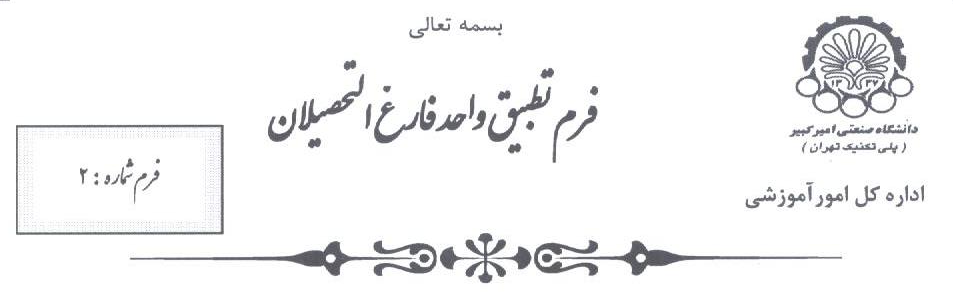 از: دانشکده مهندسی صنایع به : اداره سوابق تحصیلی و دانش آموختگانموضوع: گواهی فراغت از تحصیل بدینوسیله گواهی می شود: آقای/ خانم......................................................به شماره               دانشجویی.................رشته مهندسی صنایع.کلیه واحدهای درسی مورد لزوم این رشته که جمعاً..................واحد از دروس نظری و عملی و اجباری و اختیاری و پروژه گذرانده است و فراغت از تحصیل نامبرده در.........ماه/سال................ازنظر این دانشکده بلامانع است.تایید استاد راهنما یا مشاور		            تأیید رئیس دانشکدهنام:					نام:امضاء:					امضاء و مهر دانشکده:تاریخ:					تاریخ:فرم تطبیق واحد دانشجویان مقطع کارشناسیدانشکده مهندسی صنایعنام و نام خانوادگی دانشجو:شماره دانشجویی:دروس عمومی:  ........................................... واحددروس پایه  : ................................................ واحددروس اصلی و تخصصی  : .......................... واحدکارگاهها: ....................................................... واحدکارآموزی: ..................................................... واحددروس اختیاری : ............................................ واحدجمع واحدهای گذرانده شده: ....................... واحددر تاریخ ............................ تطبیق واحد: داتنشجوی فوق الذکر توسط این جانب انجام گردید و فارغ التحصیلی نامبرده از نظر این جانب .............................   بلامانع می باشد.نام استاد مشاور: محل امضا استاد مشاور